4) Un pays : de nombreuses façons de s’alimenterPeter Menzel a photographié l’alimentation de ses compatriotes (américains) afin d’en montrer la diversité en fonction des personnes.1  Maine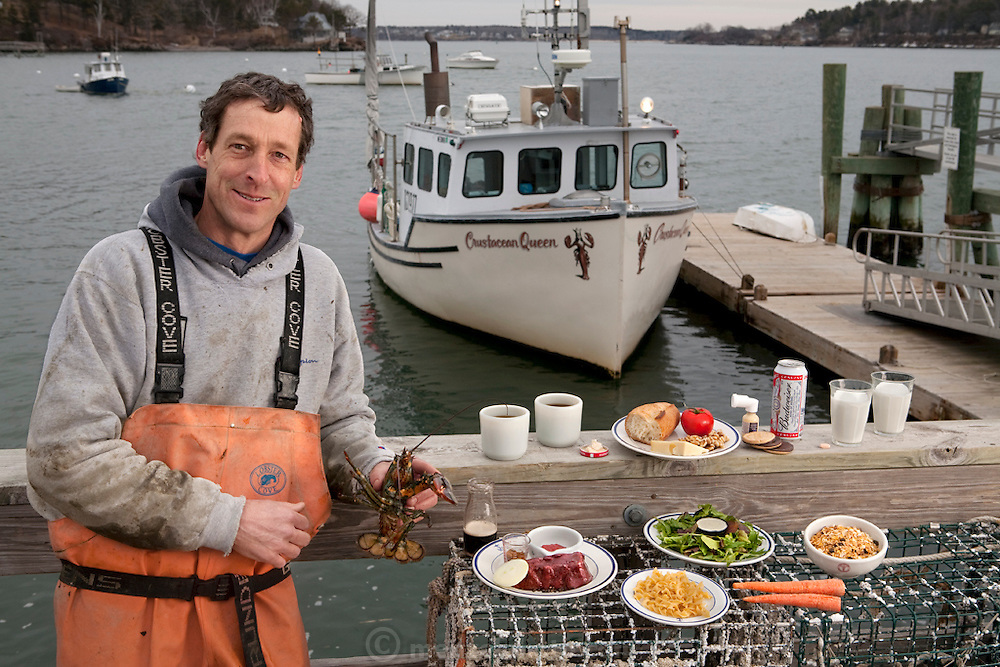 2  Tennessee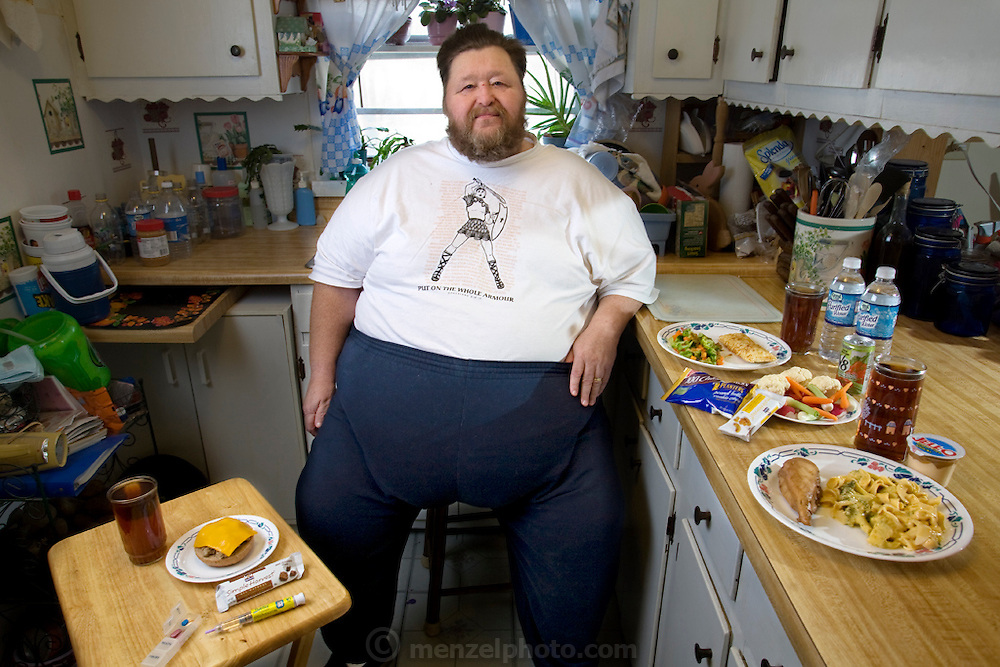 3  Pennsylvanie (Philadelphie)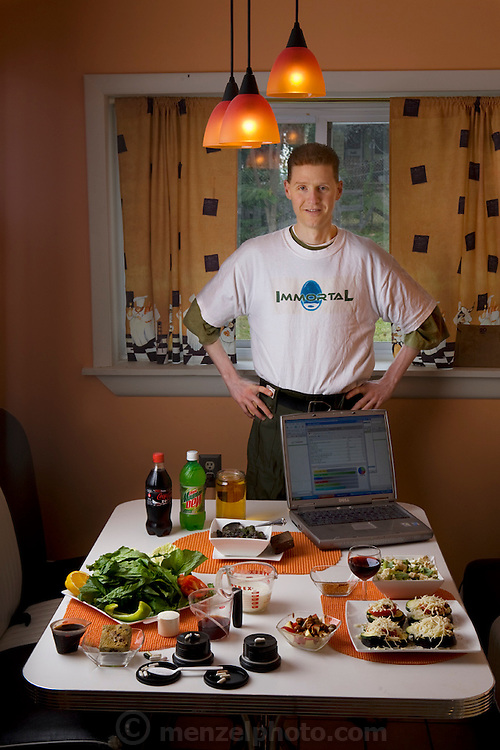 4  New York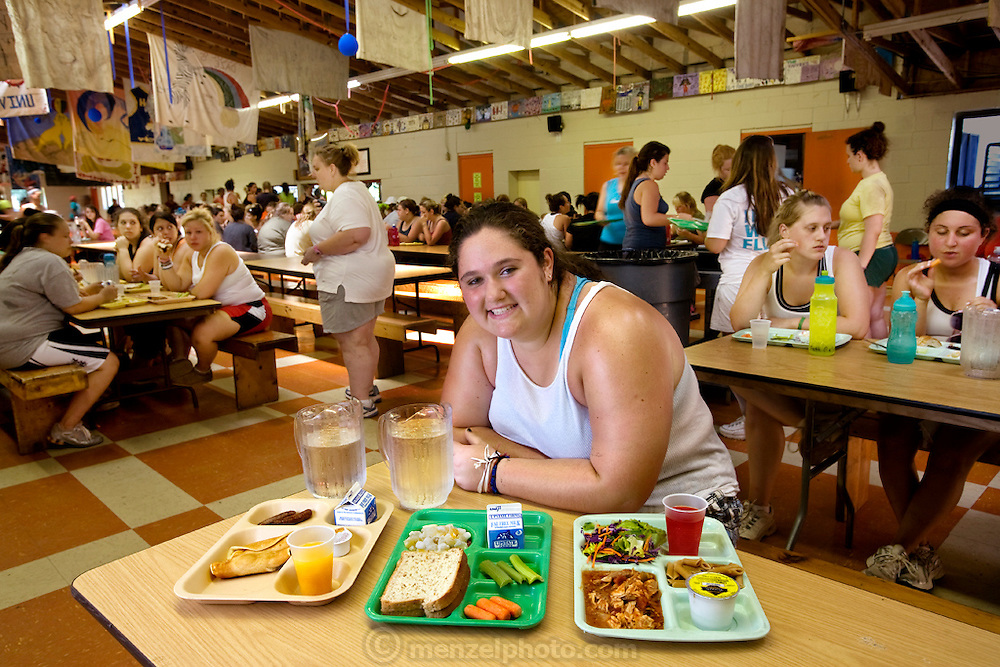 5  Californie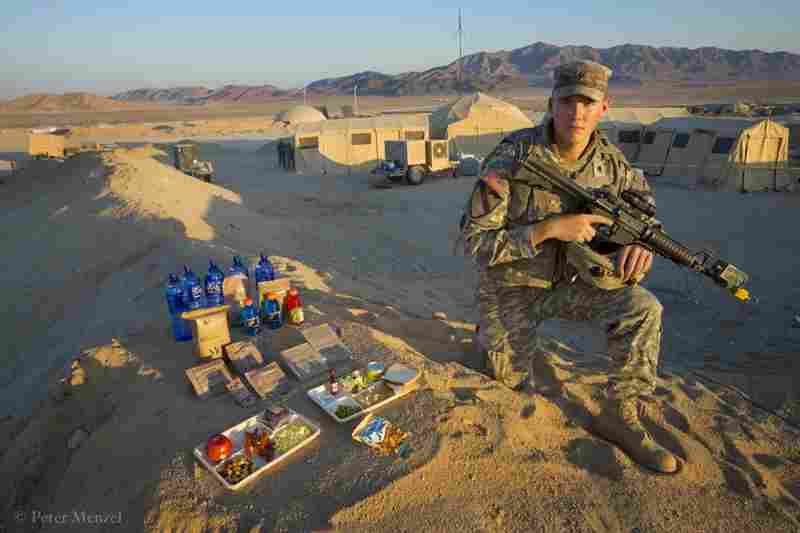 6  Illinois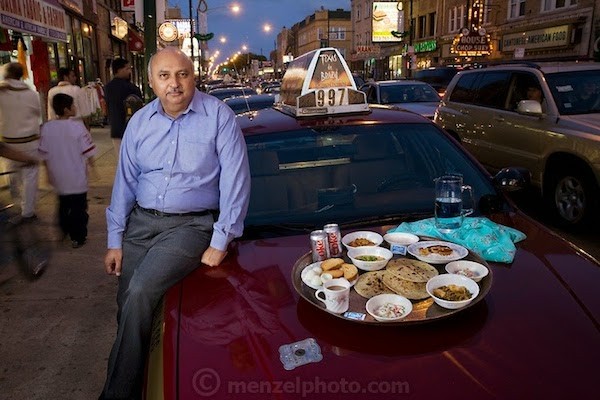 7  Illinois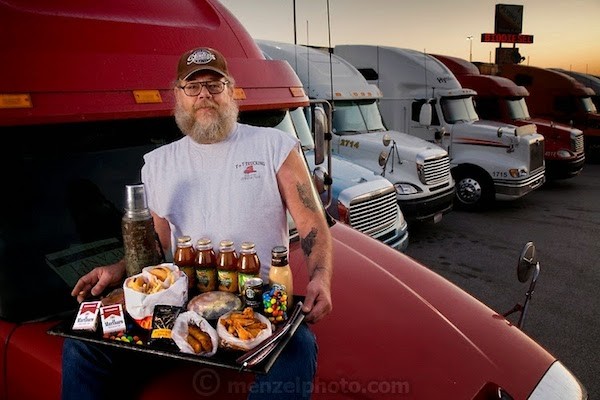 8  New York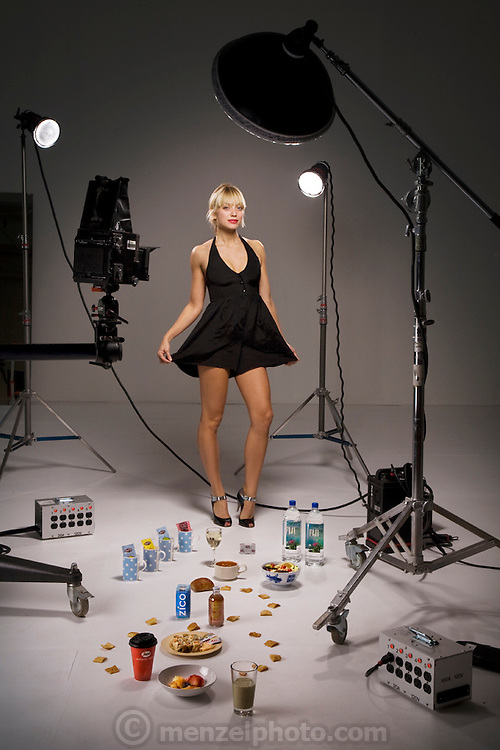 